Formati 7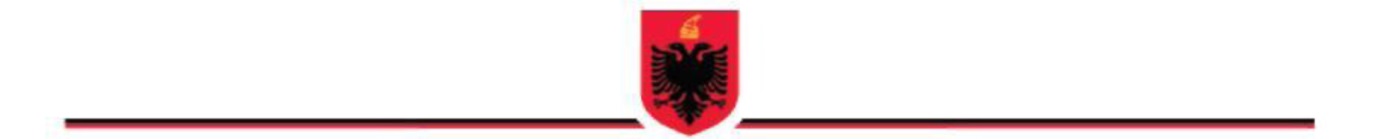 REPUBLIKA E SHQIPËRISËMINISTRIA XXXINSPEKTORATI SHTETËROR XXXDEGA RAJONALE E QARKUT ______________AUTORIZIM  PËR NDRYSHIMIN E  INSPEKTORËVENr. III/00000007/A						   Datë ___/___/______________________________________________________(Emërtimi i inspektoratit shtetëror)________________________________________________(Në rast të degëve territoriale - Dega)Ndryshime në Autorizimin nr. Datë (te gjenerohet nga sistemi autorizimi të cilit i referohet)Baza ligjore: Neni 30, pika 3, e ligjit nr. 10433, datë 16.06.2011 “Për inspektimin në RSH”.Inspektori/ët e autorizuar:	1. _____________________	ID: __________________2. _____________________	ID: __________________Zëvendësohen me Inspektorin/ët e autorizuar:1. _____________________	ID: __________________2. _____________________	ID: __________________Persona të tjerë të autorizuar :1. _____________________2. _____________________Zëvendësohen me:1. _____________________2. _____________________KRYINSPEKTORI (sipas VKM për krijimin e ISH)_____________________________Nënshkrimi, Vula e institucionitAutorizimi nuk mund të ankimohet veçmas vendimit përfundimtar të inspektimit.